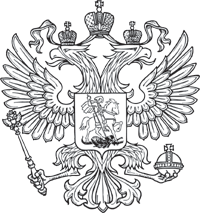 МИНИСТЕРСТВО ОБРАЗОВАНИЯ  ТВЕРСКОЙ ОБЛАСТИМуниципальное бюджетное общеобразовательное учреждение  Земцовская средняя общеобразовательная школа172508, Тверская область, Нелидовский район, п.Земцы,ул.Матросова,34 А. Телефоны: 8 (48266) 23507, 23508ИНН 6912006522, КПП 691201001, ОКПО 40745684, Лицензия 69Л01 №0000955, рег.№19 от 05.02.2015г.,Свид.о гос.аккредитации 69А01 №0000054 рег.№10 от 18.02.2013г. 									Утверждаю: 									Директор Земцовской школы									_____________ А.Б.Хозяинова									01.09.2015г.ИНСТРУКЦИЯРабота водителя автобуса в осенне-зимний периодДожди, туман, листопад, легкие утренние заморозки - все это делает осеннюю дорогу опасной и трудной для тех, кто, находится за рулем. И только водитель, который принимает все меры предосторожности, умело сможет преодолеть трудные участки пути.На мокром  асфальте и дороге покрытой листьями опасны обгоны  и резкое торможение.Водитель, помни: совершенно недопустима высокая скорость на поворотах, на мокрой  дороге и в гололед. Перед поворотом необходимо до минимума снизить скорость, не применяя резкого торможения. Но если возник занос, без суеты и нервозности следует принять следующие меры: не включая     сцепления,    повернуть    руль    в    сторону    заноса,     плавно притормаживая, вывести автомобиль из создавшейся ситуации.Особую опасность представляют перекрестки и остановки общественного транспорта, когда дорога заснежена, они становятся особенно скользкими из-за постоянного торможения автомобилей.Общие правила движения на скользкой дорогеСнижайте скорость.Увеличивайте дистанцию и боковой интервал по отношению к другим
транспортным средствам.Выполняйте все действия плавно, не делайте никаких резких движений.Необходимо   помнить,   что   в   осенне-зимнее   время   световой   день   короче,   и родителю приходится больше пользоваться светом фар.Строго соблюдайте правила дорожного движения, но не ослепляйте друг друга на разъездах, переключайте фары на ближний свет.При движении автомобиля в дождь и снег необходимо помнить, что уменьшается обзорность, поскольку стеклоочистители очищают только часть переднего стекла.Увеличивается тормозной путь - значит повышается общая опасность движения. При движении на подъем выбирайте такую передачу, чтобы не пришлось переключаться до полного завершения подъема.При спуске не выжимайте сцепления, ведите автомобиль на скорости, плавно притормаживая.Не выезжайте на неисправном автомобиле. Исправные тормоза, рулевое управление, шипы, приборы освещения - залог безопасной работы на линии.Водитель, не подавай резких звуковых и световых сигналов при появлении пешеходов на проезжей масти, т.к. торопясь сойти с дороги, пешеход может сделать  резкое движение, поскользнуться и упасть перед идущим автомобилем. Водители! Безопасность движения на скользкой дороге зависит только от вас. Опыт и мастерство, внимательность и дисциплинированность - надежная гарантия безаварийной работы в осенне-зимний сезон.   С инструкцией ознакомлен: